How metabolic state may regulate fear: 
Running title: Metabolic receptors in the fear circuitryRunning title: Metabolic Receptors in the Fear CircuitryLisa L. Koorneef1,2, Marit Bogaards1,2, Marcel J.T. Reinders3,4, Boudewijn P.F. Lelieveldt4,5, Onno C. Meijer1,2,6* Ahmed Mahfouz3,4*Correspondence: Lisa Koorneef – L.L.Koorneef@lumc.nl*Shared last authorshipContents:Supplementary Data1.1 Supplementary Figures 1.2 Supplementary Tables1.0 Supplementary Data1.1 Supplementary Figures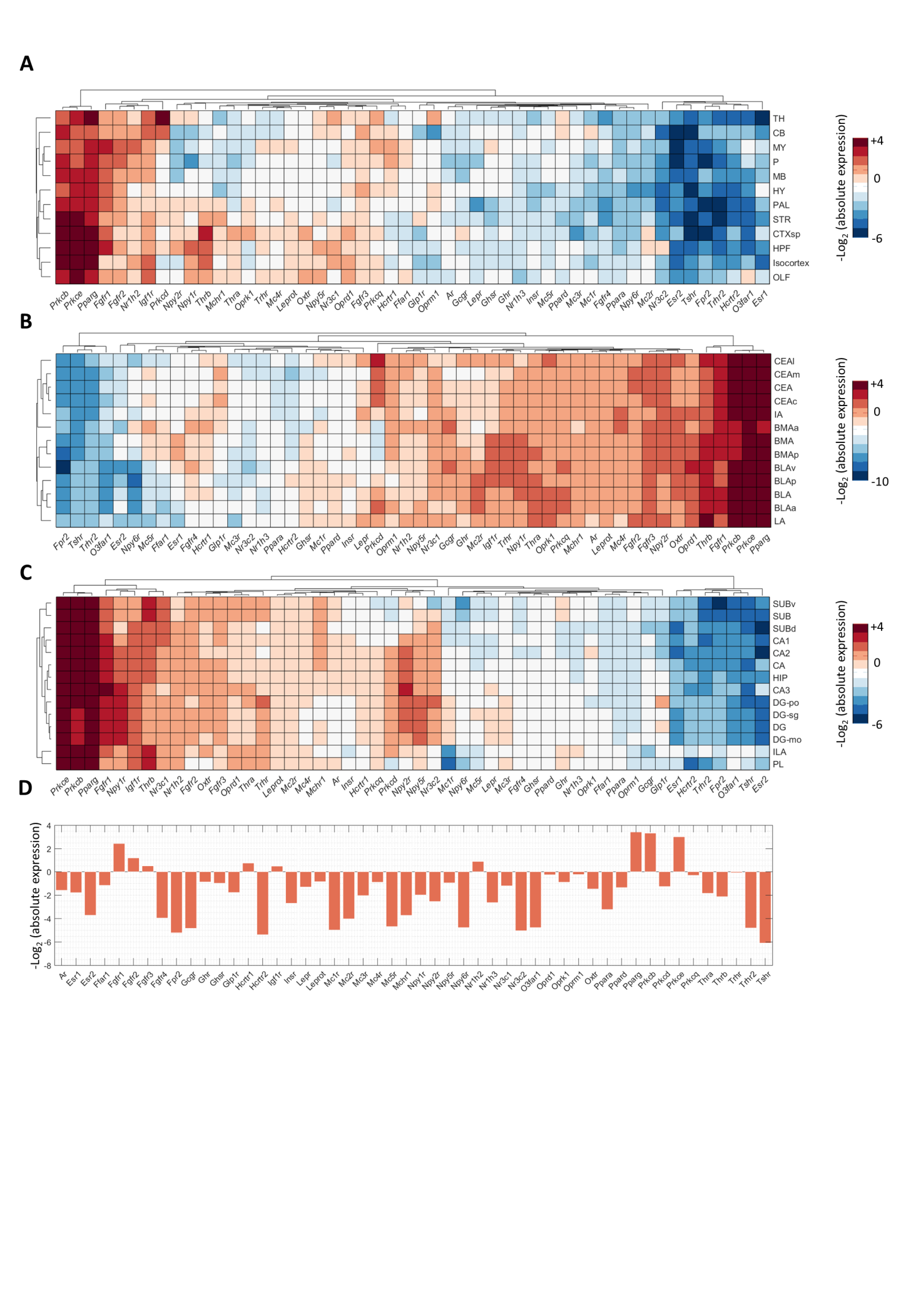 Fig. S1- Absolute expression summary of metabolic receptor genes in fear-related brain regions. Hierarchically clustered absolute expression energies across the whole brain in A) 12 crude brain regions B) amygdala C) hippocampus and medial prefrontal cortex and D) periaqueductal gray. 1.2 Supplementary TablesSupplementary InformationTable S1- Peripheral metabolic receptors that are overrepresented in the central fear circuitry. Receptors were within expression hotspots in the fear circuitry, which are regions where receptor expression is particularly high (-log2(normalized expression) > 2 for amygdala, hippocampus and PFC; >1 for PAG, which is less neuron dense). Grey: Receptor expression in a brain region could not be confirmed with visual inspection of ISH data. Table S2- Central metabolic receptors that are overrepresented in the central fear circuitry. Receptors were within expression hotspots in the fear circuitry, which are regions where receptor expression is particularly high (-log2(normalized expression) > 2 for amygdala, hippocampus and PFC; >1 for PAG, which is less neuron dense).Grey: Receptor expression in a brain region could not be confirmed with visual inspection of ISH data. Table S3- Peripheral metabolic receptors that are overrepresented in monoaminergic nuclei. Metabolic receptor genes were among the top 1,000 genes that are highly coexpressed with monoamine marker Slc6a3 (SN/VTA), Sl6a4 (RN) and Dbh (LC/PB or NTS). Table S4- Central metabolic receptors that are overrepresented in monoaminergic nuclei. Metabolic receptor genes were among the top 1,000 genes that are highly coexpressed with monoamine marker Slc6a3 (SN/VTA), Sl6a4 (RN) and Dbh (LC/PB or NTS). Grey: Receptor expression in a brain region could not be confirmed with visual inspection of ISH data. Table S5-Causal relationships between ligands of metabolic receptors and fear. Peripheral metabolic factorsPeripheral metabolic factorsPeripheral metabolic factorsCentral fear circuitryCentral fear circuitryCentral fear circuitryFactorReceptorBrain regionACTHMc2rBLAACTHMc2rLAEstrogensEsr1BMAEstrogensEsr1PAGEstrogensEsr2BLA (was IA)Fatty acidsFgfr1IAFGF-21Fgfr4BLAFGF-21Fgfr4BMAGLP-1Glp1rHIPPOGlucagonGcgrBLAGlucagonGcgrBMAGlucocorticoidsNr3c2HIPPOGrowth HormoneGhrBLAThyroid hormonesThraBLAThyroid hormonesThraLAThyroid hormonesThrbBLAThyroid hormonesThrbBMAThyroid hormonesThrbLATSHTshrDmPFCTSHTshrVmPFCEstrogensEsr1BLAEstrogensEsr2BMAFGF-21Fgfr1BMALeptinLeprLAAndrogensArIAFatty acidsFpr2HIPPOCentral metabolic factorsCentral metabolic factorsCentral metabolic factorsCentral fear circuitryCentral fear circuitryCentral fear circuitryFactorReceptorBrain regionMSHMc4rBMA (was IA)Neuropeptide Y Npy1rHIPPONeuropeptide Y Npy2rBLANeuropeptide Y Npy2rBMANeuropeptide Y Npy2rCEANeuropeptide Y Npy2rHIPPONeuropeptide Y Npy2rLAOpioidsOprd1BLAOpioidsOprk1BMA (was BLA)OpioidsOprk1CEAOpioidsOprk1LAOpioidsOprm1CEAOpioidsOprm1IAOpioidsOprm1PAGOrexin /HypocretinHcrtr1PAGOxytocinOxtrBMAOxytocinOxtrIATRHTrhr2PLOrexin /HypocretinHcrtr2BLAMSHMc4rBMAPeripheral metabolic factorsPeripheral metabolic factorsPeripheral metabolic factorsMonoaminergic nucleiMonoaminergic nucleiMonoaminergic nucleiFactorReceptorBrain regionEstrogensEsr1 NTSEstrogensEsr1 RNEstrogensEsr2RNFatty acidsPpargRNFatty acidsPrkcqRNFGF-21Fgfr1SN/VTAFGF-21Fgfr4SN/VTAGrowth HormoneGhrLC/PBIGF-1Igf1rLC/PBCentral metabolic factorsCentral metabolic factorsCentral metabolic factorsMonoaminergic nucleiMonoaminergic nucleiMonoaminergic nucleiFactorReceptorBrain regionNeuropeptide γ Npy2rRNOrexin /HypocretinHcrtr1LC/PBOrexin /HypocretinHcrtr1NTSOrexin /HypocretinHcrtr1RNOxytocinOxtrLC/PBOxytocinOxtrNTSOpioidsOprk1SN/VTAOpioidsOprm1RNOpioidsOprm1SN/VTACandidate metabolic factorSite of interactionTechniqueSpeciesDirectio-nalityReferencesAndrogensUnknownTesticular feminization mutation of the ARRatsAnxiogenicZuloaga et al. 2011 EstrogensUnknownErbeta KOMiceAnxiolyticKrezel et al. 2001, Imwalle et al. 2005, Oyola et al. 2012EstrogensRNMicroinj. Estrodiol benzoate in medial RNRatsAnxiolyticAndrade et al. 2005, Andrade et al. 2009EstrogensBLAOverexpression ERGRRatsAnxiolyticMitra et al. 2010EstrogensWhole amygdalaMicroinj. estrogenRatsAnxiolyticFrye et al. 2004EstrogensPAGEsr1 polymorphismHumansAnxiolytic/genicComings et al. 1999, Tiemeier et al. 2005, Ryan et al. 2011Fatty acidsUnknownPparg KOMiceAnxiolyticDomi et al. 2016FGF21BLAFGF2 microinj. RatsAnxiolyticGraham et al. 2011FGF21SN/VTAFgfr1 KOMiceAnxiolyticBrooks et al. 2014FGF21UnknownFgfr1 KO; FGF2KOMiceanxiolyticBrooks et al. 2014, Salmaso et al. 2016sGlucocorticoidsHippocampusForebrain MR KO overexpression, microinfusion MR antagonistsMice, ratsAnxiolytic/genicSmythe et al. 1997, Rozeboom et al. 2007, McEown et al. 2011, Albrecht et al. 2013GLP-1UnknownICV GLP-1, GLP1 overexpressionRatsAnxiolytic/genicMoller et al. 2002, Gulec et al. 2010, Sharma et al. 2015, Anderberg et al. 2016Growth HormoneBLAViral overexpression GhrRatsAnxiogenicMeyer et al. 2014, Gisabella et al. 2016Melanocortin systemWhole amygdalaMicroinj into amygdala of Mc4R ant-agonist,RatsAnxiogenicKokare et al. 2005Melanocortin systemUnknownICV Mc4r antagonist, intranasal Mcr AntagonistRatsAnxiogenicShimazaki et al. 2005, Kokare et al. 2010, Serova et al. 2013Neuropeptide gammaHippocampusmiccroinj. NPY, Npy1r overexpressionRats, miceAnxiolyticSmialowska et al. 2007, Olesen et al. 2012, Christiansen et al. 2014Neuropeptide gammaCEANpy2r specific KO/overexpression in CEA, KOmiceAnxiolytic/genicLyons et al. 2010, Tasan et al. 2010, Verma et al. 2015Neuropeptide gammaWhole amygdalamicroinj into amygdala, lentiviral NPY overexpressionRats, miceAnxiolyticKokare et al. 2005, Christiansen et al. 2014Neuropeptide gammaBLAlentiviral microinj NPY, Npy2r KO; microinj Npyr1/2 agonist,RatsAnxiogenicSajdyk et al. 1999, Sajdyk et al. 2002, Tasan et al. 2010Neuropeptide gammaUnknownICV Npy, ICV Npy1r antagonist, Npy1r KO, ICV Npy2r agonistMiceAnxiolytic/genicKarlsson et al. 2008, Morales-Medina et al. 2012, Desai et al. 2014, Lach et al. 2016 OpioidsSN/VTAMicroinj. antagonistRatsAnxiogenicGrahn et al. 1999BLAMicroinj KOR antagonistMice, RatsAnxiogenicBruchas et al. 2009, Knoll et al. 2011CEAMicroinj. KOR antagonistRatsAnxiolytic/genicFile et al. 1979, Zarrindast et al. 2008, Randall-Thompson et al. 2010, Knoll et al. 2011, Poulin et al. 2013PAGMicroinj agonist/antagoistRatsAnxiolyticHalladay et al. 2012, Silva et al. 2014 Brandao 1993, Motta et al. 1993, Anseloni et al. 1999, De Ross et al. 2009RNMicroinj DRNRatsAnxiogenicGrahn et al. 1999SN/VTAmicroninj mu/deltal/kappa opioid agonists or enkephalin metabolism inhibitorRatsAnxiogenicCalenco-Choukroun et al. 1991Whole amygdalaKappa-opioid rec ant-agonist microinj.; fMRI after naloxoneMice, humansAnxiolytic/genicGood et al. 1995, Narita et al. 2006, Eippert et al. 2008, Smith et al. 2012Unknowndynorphin KO, polymorphism dynorphin gene, Oprm KO, Oprd1 KO, Rats, humans, miceAnxiolytic/genic Filliol et al. 2000, Sanders et al. 2005, Bilkei-Gorzo et al. 2012Orexin/hypocretinLC/PBHcrtr1 KO, Hcrtr2 KO, microinj. Hcrtr1 (ant)agonistMiceAnxiolytic/genicSears et al. 2013, Soya et al. 2013Orexin/hypocretinUnknownOrexin KO, Orexin ICV, Hcrtr1 KOMice, RatsAnxiogenicSuzuki et al. 2005, Abbas et al. 2015, Khalil et al. 2017OxytocinUnknownICV oxytocin, oxytocin KOMiceAnxiolytic/genicPeters et al. 2014Thyroid HormonesUnknownThra impairing mutation or KO, hypothroid models, Thra/b KOMiceAnxiolytic/genicGuadano-Ferraz et al. 2003, Venero et al. 2005, Wilcoxon et al. 2007, Pilhatsch et al. 2010, Vasudevan et al. 2013, Buras et al. 2014, Yu et al. 2015, Richard et al. 2017TRHUnknownintranasal/ICV TRH,TRHR1/2 KO Rats, miceAnxiolytic/genic Zeng et al. 2007, Gutierrez-Mariscal et al. 2008, Sun et al. 2009, Vinogradova et al. 2014, Vogel et al. 1980, Thompson et al. 2000